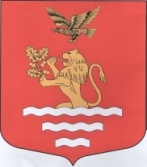 МУНИЦИПАЛЬНЫЙ СОВЕТМУНИЦИПАЛЬНОЕ ОБРАЗОВАНИЕМУНИЦИПАЛЬНЫЙ ОКРУГЧКАЛОВСКОЕСАНКТ-ПЕТЕРБУРГА197110, Санкт-Петербург, ул. Большая Зеленина, д. 20,тел/факс: (812) 230-94-87, www.mo-chkalovskoe.ru; e-mail:mo-chkalovskoe@yandex.ruРЕШЕНИЕ 25 февраля 2016 года                                                                                                         №  4/2О внесении изменений в решение №14/1 от 17.12.2015 «Об утверждении  бюджета Муниципального образования муниципальный округ Чкаловское г. Санкт-Петербурга на 2016  год» Руководствуясь  Бюджетным Кодексом РФ, Законом Санкт-Петербурга «Об организации  местного самоуправления в Санкт - Петербурге», Законом Санкт-Петербурга “О бюджете Санкт-Петербурга на 2016 год ”, Уставом Муниципального образования муниципальный округ Чкаловское Санкт-Петербурга, Муниципальный Советрешил:1.Внести изменения в  Решение №14/1 от 17.12.2015 «Об утверждении  бюджета Муниципального образования муниципальный округ Чкаловское г. Санкт-Петербурга на 2016  год» изложив пункт 6 Решения в следующей редакции:«6.Объем межбюджетных трансфертов, получаемых из бюджета Санкт-Петербурга в 2016 году – 40 650,5 тыс. руб., в т.ч.: А. средства субвенции бюджетам субъектов Российской Федерации и муниципальных образований на 2016 год в сумме  35 250,5 тыс. руб.: средства субвенции на исполнение отдельных государственных полномочий Санкт-Петербурга по организации и осуществлению деятельности по опеке и попечительству на  2016 год  в сумме 2 412,6 тыс. руб.средства субвенции на содержание ребенка в семье опекуна и приемной семье на 2016 год в сумме 2 387,1 тыс. руб.средства субвенции на выплату вознаграждения приемным родителям на 2016 год в сумме 1 458,5 тыс.руб.средства субвенции  на исполнение отдельного государственного полномочия Санкт-Петербурга по определению должностных лиц, уполномоченных составлять протоколы об административных правонарушениях в сумме 6,0 тыс.руб.средства субвенций бюджетам внутригородских муниципальных образований Санкт- Петербурга , расположенных в границах Петроградского района Санкт -Петербурга, на исполнение органами местного самоуправления в Санкт-Петербурге отдельного государственного полномочия Санкт-Петербурга по организации и осуществлению администрациями районов Санкт-Петербурга, уборки и санитарной очистки территорий, за исключением земельных участков, обеспечение уборки и санитарной очистки которых осуществляется гражданскими и юридическими лицами либо отнесено к полномочиям исполнительных органов государственной власти Санкт-Петербурга  на 2016 год – 28 986,3 тыс. руб.Б. средства субсидии, направленные на осуществление благоустройства территории муниципального образования муниципальный округ Чкаловское  на  2016 год  в сумме 5400,0 тыс.руб.» и исключив пункт 13 Решения.2.Опубликовать (обнародовать) настоящее решение в ближайшем номере муниципальной газеты «На островах и рядом».3..Настоящее решение вступает в законную силу с момента его  официального опубликования (обнародования).4.Контроль, за исполнением данного решения оставляю за собойПредседатель Муниципального Совета –Глава Муниципального образованиямуниципальный округ Чкаловское                                                                     Н.Л. Мартинович